								Spett.le												 								DI.GI International								Via Valtellina, 63								20159  MilanoMilano, 12 Marzo 2009Offerta n. 20090312.034-1.ALAlla cortese attenzione: 	Sig. Andrea GhislandiOggetto: Offerta per consulenza in ambito security per cliente ASM SondrioA seguito dei colloqui intercorsi vi sottoponiamo la nostra proposta per il servizio in oggetto.In attesa di un vostro gradito riscontro, vi porgiamo i nostri più cordiali saluti.      	 HT Srl					Alessandro Lomonaco	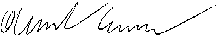 Offerta per consulenza in ambito securityStoria del documentoEsigenze del clienteASM Sondrio  ha manifestato l’esigenza di avere supporto in relazione ai seguenti prodotti:- Juniper Steel-Belted Radius End Edition- Switch Cisco Catalyst 3750- Firewall Cisco ASA 5510 ApplianceSoluzione propostaIl servizio relativo ai prodotti riportati al punto 2 verrà erogato in 2 modalità:On Site, con intervento presso la sede del cliente a Sondrio, e da remoto attraverso l’utilizzo del telefono, della mail e di soluzioni di remote desktop (p.e. VNC).Non si prevedono SLA garantiti di presa in carico o intervento.Il servizio si intende in modalità 8x5.Ogni richiesta deve essere accompagnata da una mail di conferma da parte del cliente.Offerta economicaI costi a voi riservati per il servizio di cui la punto 3 sono:€ 500,00 gg/uomo per intervento on site + € 100,00 gg/uomo per spese forfettarie di trasferta.€ 200,00 per ogni incident con durata massima di 4 ore, indipendentemente dal fatto che sia via telefono, via mail o via remote desktop.Tali costi  saranno decurtati dal monte giornate già acquistato da DIGI. Non è prevista la fatturazione a consuntivo mensile.Condizioni di fatturazione e pagamentoI prezzi indicati sono da considerarsi IVA esclusa.La presente offerta ha validità 15 gg.La fattura verrà emessa all’ordine. I pagamenti si intendono a 30 gg d.f.f.m.Versione:Data:Modifiche effettuate:1.012 Marzo 2009Emissione